TRACCE DI STORIA DALL’ARCHIVIO…Continuano le notizie di fatti novellaresi tratte dall’opuscolo di F. Pietramaggiori “60 anni e sei mesi di storia di Novellara”, Ed. Pietramaggiori 1971ATTENTATO AL MEDICO. DUE ARCHIBUGIATEL’11 settembre 1884, alle 9 di sera, il medico condotto dottor Otello Rondani si stava recando alla casa degli eredi del fu Antonio Barbieri in Villa Valle per visitare un ammalato. Pioveva a dirotto, quando dalla riva del fosso gli furono esplose contro due archibugiate. Il medico non fu colpito e frustando il cavallo continuò il suo viaggio. Fu poi arrestato un certo Ruozi Filippo detto Cavazzoni di Villa Valle, che in seguito fu scarcerato per mancanza di prove. Quanti nemici ha un medico? Dipende da quante persone sono passate a miglior vita per merito suo.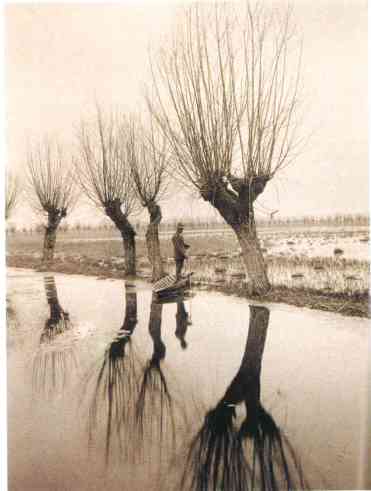 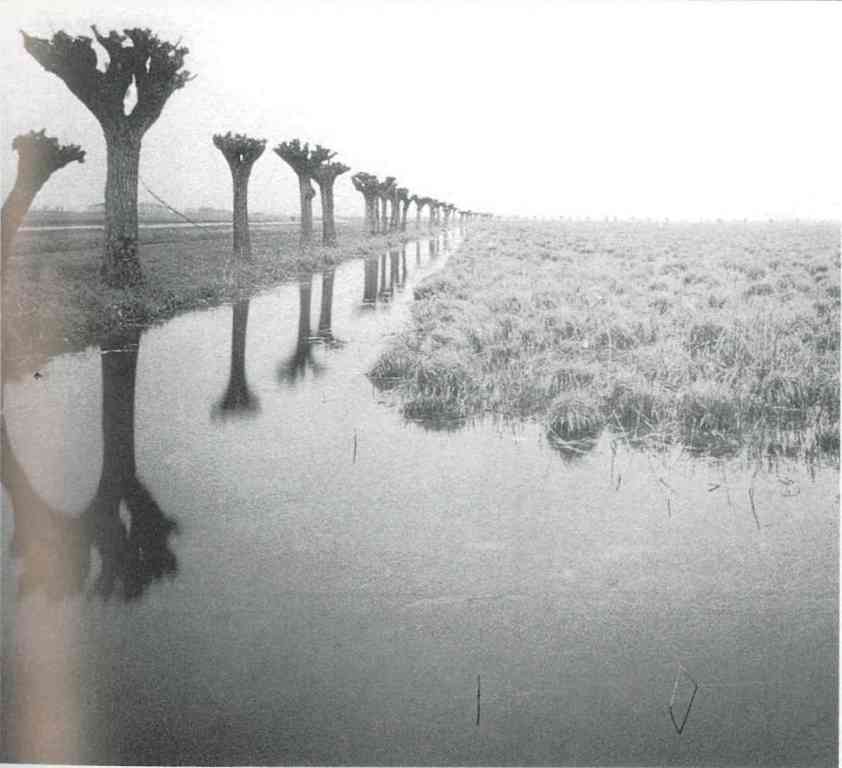 